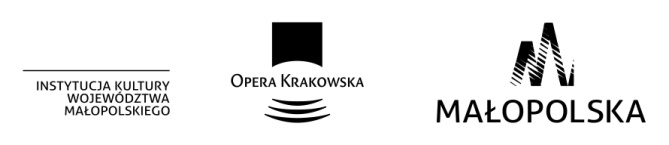 FORMULARZ PRZESŁUCHAŃImię /name:..........................................................................................................................................................Nazwisko/surname:..........................................................................................................................................................adres/address:..........................................................................................................................................................e-mail:..........................................................................................................................................................telefon/phone:..........................................................................................................................................................repertuar/ repertoire (zgodny z wymogami przedstawionymi w ogłoszeniu o przesłuchaniach):...................................................................................................................................................................................................................................................................................................................................................................................................................................................................................................................................................................................................................................................................................................................................................................................*Składana aplikacja powinna być podpisana i opatrzona klauzulą: 
„Wyrażam zgodę na przetwarzanie moich danych osobowych w celu realizacji procesu rekrutacyjnego organizowanego przez Operę Krakowską, zgodnie z zapisami Rozporządzenia ogólnego dotyczącego ochrony danych osobowych”.OPERA KRAKOWSKA PRZYJMOWAĆ BĘDZIE WYŁĄCZNIE PEŁNE APLIKACJE.